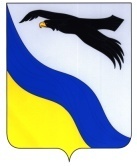 с.Беляевка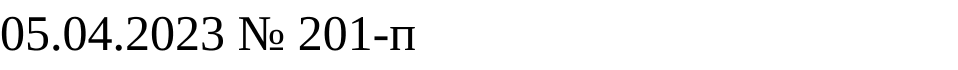 О внесении изменений в постановление администрации Беляевского района № 716-п от 20.12.2022 «Об утверждении муниципальной программы (комплексной программы) «Экономическое развитие муниципального образования Беляевский район Оренбургской области»В соответствии с постановление администрации Беляевского района от 31.01.2023 № 48-п «О внесении изменений в постановление администрации Беляевского района от 26.08.2021 № 516-п «Об утверждении порядка разработки, реализации и оценки эффективности муниципальных программ Беляевского района Оренбургской области»:Внести в приложение к постановлению администрации Беляевского района от 20.12.2022 № 716-п «Об утверждении муниципальной программы (комплексной программы) «Экономическое развитие муниципального образования Беляевский район Оренбургской области» следующие изменения и дополнения:а) Приложения 1,2,4 к муниципальной программе изложить в новой редакции согласно приложению к настоящему постановлению;Контроль за исполнением настоящего постановления возложить на первого заместителя главы администрации по финансово-экономическому и территориальному развитию Бучневу Л.М.;Постановление вступает в силу после его обнародования на информационном стенде в фойе здания администрации Беляевского района, в местах обнародования, определенных муниципальными правовыми актами поселений, входящих в состав Беляевского района.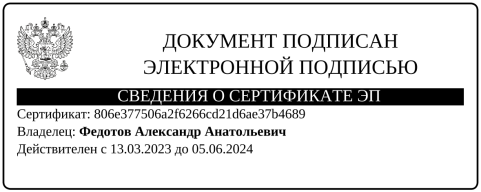 Разослано: Бучневой Л.М., отделу экономического развития, финансовому отделу, прокурору, в дело.Приложение к постановлению администрации Беляевского района от 05.04.2023 № 201-пПАСПОРТмуниципальной программы «Экономическое развитие муниципального образования Беляевский район Оренбургской области»Показатели муниципальной программыПриложение 4 к муниципальной программе«Экономическое развитие муниципального образованияБеляевский район Оренбургской области»Перечень мероприятий (результатов) муниципальной программы»АДМИНИСТРАЦИЯБЕЛЯЕВСКОГО РАЙОНА ОРЕНБУРГСКОЙ ОБЛАСТИПОСТАНОВЛЕНИЕГлава района      А.А.Федотов«Приложение 1 к муниципальной программе «Экономическое развитие муниципального образования Беляевский район Оренбургской области»Ответственный исполнитель муниципальной программы Администрация муниципального образования Беляевский районПериод реализации муниципальной программы 2023-2030г.Цель муниципальной программы Создание условий для обеспечения устойчивого роста экономики, улучшение инвестиционной привлекательности муниципального образованияНаправления (при необходимости)-Объемы бюджетных ассигнований муниципальной программы, в том числе по годам реализацииОбщий объем финансирования программы составляет 4267,6 тыс.рублей, в том числе по годам реализации:559,7 тыс.рублей – 2023г529,7 тыс.рублей – 2024г529,7 тыс.рублей – 2025г529,7 тыс.рублей – 2026г529,7 тыс.рублей – 2027г529,7 тыс.рублей – 2028г529,7 тыс.рублей – 2029г529,7 тыс.рублей – 2030гВлияние на достижение национальных целей развития Российской Федерации-Связь с иными государственными программами Оренбургской области-Приложение 2 к муниципальной программе«Экономическое развитие муниципального образованияБеляевский район Оренбургской области»№ п/пНаименование показателяЕдиница измерения Базовое значениеЗначения показателейЗначения показателейЗначения показателейЗначения показателейЗначения показателейЗначения показателейЗначения показателейЗначения показателейДокумент Ответственный за достижение показателя Связь с показателями национальных целейИнформационная системаСвязь с комплексной программой№ п/пНаименование показателяЕдиница измерения Базовое значение2023 год2024 год2025 год2026 год2027 год2028 год2029 год2030 год1234567891011121314151617Осуществление переданных полномочий в сфере водоснабжения, водоотведения и в области обращения с твердыми коммунальными отходамиОсуществление переданных полномочий в сфере водоснабжения, водоотведения и в области обращения с твердыми коммунальными отходамиОсуществление переданных полномочий в сфере водоснабжения, водоотведения и в области обращения с твердыми коммунальными отходамиОсуществление переданных полномочий в сфере водоснабжения, водоотведения и в области обращения с твердыми коммунальными отходамиОсуществление переданных полномочий в сфере водоснабжения, водоотведения и в области обращения с твердыми коммунальными отходамиОсуществление переданных полномочий в сфере водоснабжения, водоотведения и в области обращения с твердыми коммунальными отходамиОсуществление переданных полномочий в сфере водоснабжения, водоотведения и в области обращения с твердыми коммунальными отходамиОсуществление переданных полномочий в сфере водоснабжения, водоотведения и в области обращения с твердыми коммунальными отходамиОсуществление переданных полномочий в сфере водоснабжения, водоотведения и в области обращения с твердыми коммунальными отходамиОсуществление переданных полномочий в сфере водоснабжения, водоотведения и в области обращения с твердыми коммунальными отходамиОсуществление переданных полномочий в сфере водоснабжения, водоотведения и в области обращения с твердыми коммунальными отходамиОсуществление переданных полномочий в сфере водоснабжения, водоотведения и в области обращения с твердыми коммунальными отходамиОсуществление переданных полномочий в сфере водоснабжения, водоотведения и в области обращения с твердыми коммунальными отходамиОсуществление переданных полномочий в сфере водоснабжения, водоотведения и в области обращения с твердыми коммунальными отходамиОсуществление переданных полномочий в сфере водоснабжения, водоотведения и в области обращения с твердыми коммунальными отходамиОсуществление переданных полномочий в сфере водоснабжения, водоотведения и в области обращения с твердыми коммунальными отходамиОсуществление переданных полномочий в сфере водоснабжения, водоотведения и в области обращения с твердыми коммунальными отходами1.1.Количество утвержденных тарифов в сфере водоснабжения и водоотведения на действующий годединиц121212131313131313–отдел экономического развития администрации Беляевского района–––Развитие малого и среднего предпринимательства в Беляевском районеРазвитие малого и среднего предпринимательства в Беляевском районеРазвитие малого и среднего предпринимательства в Беляевском районеРазвитие малого и среднего предпринимательства в Беляевском районеРазвитие малого и среднего предпринимательства в Беляевском районеРазвитие малого и среднего предпринимательства в Беляевском районеРазвитие малого и среднего предпринимательства в Беляевском районеРазвитие малого и среднего предпринимательства в Беляевском районеРазвитие малого и среднего предпринимательства в Беляевском районеРазвитие малого и среднего предпринимательства в Беляевском районеРазвитие малого и среднего предпринимательства в Беляевском районеРазвитие малого и среднего предпринимательства в Беляевском районеРазвитие малого и среднего предпринимательства в Беляевском районеРазвитие малого и среднего предпринимательства в Беляевском районеРазвитие малого и среднего предпринимательства в Беляевском районеРазвитие малого и среднего предпринимательства в Беляевском районеРазвитие малого и среднего предпринимательства в Беляевском районе2.1.Организация проведения публичных мероприятий по вопросам предпринимательства: семинаров, совещаний, конференций, «круглых столов», конкурсов, «горячих линий»единиц557899101010–отдел экономического развития администрации Беляевского района–––2.2.Увеличение количества субъектов малого и среднего предпринимательстваединиц269270271272273274275276277–отдел экономического развития администрации Беляевского района–––3.Развитие торговли в Беляевском районе3.Развитие торговли в Беляевском районе3.Развитие торговли в Беляевском районе3.Развитие торговли в Беляевском районе3.Развитие торговли в Беляевском районе3.Развитие торговли в Беляевском районе3.Развитие торговли в Беляевском районе3.Развитие торговли в Беляевском районе3.Развитие торговли в Беляевском районе3.Развитие торговли в Беляевском районе3.Развитие торговли в Беляевском районе3.Развитие торговли в Беляевском районе3.Развитие торговли в Беляевском районе3.Развитие торговли в Беляевском районе3.Развитие торговли в Беляевском районе3.Развитие торговли в Беляевском районе3.Развитие торговли в Беляевском районе3.1. Количество внесенных в торговый реестр торговых объектовединиц283030303030303030–отдел экономического развития администрации Беляевского района–––3.2.Количество отдаленных, труднодоступных и малонаселенных пунктов Беляевского района, а также населенных пунктов, в которых отсутствуют торговые объекты, охваченных программным мероприятием «Возмещение стоимости горюче-смазочных материалов при доставке автомобильным транспортом социально-значимых товаров в отдаленные, труднодоступные и малонаселенные пункты Беляевского района, а также населенные пункты, в которых отсутствуют торговые объекты»единиц877777777–отдел экономического развития администрации Беляевского района–––Nп/пНаименование мероприятия (результата)ХарактеристикаЕдиница измеренияБазовое значениеЗначения мероприятия (результата) по годамЗначения мероприятия (результата) по годамЗначения мероприятия (результата) по годамЗначения мероприятия (результата) по годамЗначения мероприятия (результата) по годамЗначения мероприятия (результата) по годамЗначения мероприятия (результата) по годамЗначения мероприятия (результата) по годамСвязь с комплексной программойNп/пНаименование мероприятия (результата)ХарактеристикаЕдиница измеренияБазовое значение2023 год2024 год2025 год2026 год2027 год2028 год2029 год2030 год1234567891011121314Комплекс процессных мероприятий «Осуществление переданных полномочий в сфере водоснабжения, водоотведения и в области обращения с твердыми коммунальными отходами»Комплекс процессных мероприятий «Осуществление переданных полномочий в сфере водоснабжения, водоотведения и в области обращения с твердыми коммунальными отходами»Комплекс процессных мероприятий «Осуществление переданных полномочий в сфере водоснабжения, водоотведения и в области обращения с твердыми коммунальными отходами»Комплекс процессных мероприятий «Осуществление переданных полномочий в сфере водоснабжения, водоотведения и в области обращения с твердыми коммунальными отходами»Комплекс процессных мероприятий «Осуществление переданных полномочий в сфере водоснабжения, водоотведения и в области обращения с твердыми коммунальными отходами»Комплекс процессных мероприятий «Осуществление переданных полномочий в сфере водоснабжения, водоотведения и в области обращения с твердыми коммунальными отходами»Комплекс процессных мероприятий «Осуществление переданных полномочий в сфере водоснабжения, водоотведения и в области обращения с твердыми коммунальными отходами»Комплекс процессных мероприятий «Осуществление переданных полномочий в сфере водоснабжения, водоотведения и в области обращения с твердыми коммунальными отходами»Комплекс процессных мероприятий «Осуществление переданных полномочий в сфере водоснабжения, водоотведения и в области обращения с твердыми коммунальными отходами»Комплекс процессных мероприятий «Осуществление переданных полномочий в сфере водоснабжения, водоотведения и в области обращения с твердыми коммунальными отходами»Комплекс процессных мероприятий «Осуществление переданных полномочий в сфере водоснабжения, водоотведения и в области обращения с твердыми коммунальными отходами»Комплекс процессных мероприятий «Осуществление переданных полномочий в сфере водоснабжения, водоотведения и в области обращения с твердыми коммунальными отходами»Комплекс процессных мероприятий «Осуществление переданных полномочий в сфере водоснабжения, водоотведения и в области обращения с твердыми коммунальными отходами»Комплекс процессных мероприятий «Осуществление переданных полномочий в сфере водоснабжения, водоотведения и в области обращения с твердыми коммунальными отходами»«Осуществление переданных полномочий в сфере водоснабжения, водоотведения и в области обращения с твердыми коммунальными отходами и по установлению регулируемых тарифов на перевозок по муниципальным маршрутам регулярных перевозок»-«Осуществление переданных полномочий в сфере водоснабжения, водоотведения и в области обращения с твердыми коммунальными отходами и по установлению регулируемых тарифов на перевозок по муниципальным маршрутам регулярных перевозок»-«Осуществление переданных полномочий в сфере водоснабжения, водоотведения и в области обращения с твердыми коммунальными отходами и по установлению регулируемых тарифов на перевозок по муниципальным маршрутам регулярных перевозок»-«Осуществление переданных полномочий в сфере водоснабжения, водоотведения и в области обращения с твердыми коммунальными отходами и по установлению регулируемых тарифов на перевозок по муниципальным маршрутам регулярных перевозок»-«Осуществление переданных полномочий в сфере водоснабжения, водоотведения и в области обращения с твердыми коммунальными отходами и по установлению регулируемых тарифов на перевозок по муниципальным маршрутам регулярных перевозок»-«Осуществление переданных полномочий в сфере водоснабжения, водоотведения и в области обращения с твердыми коммунальными отходами и по установлению регулируемых тарифов на перевозок по муниципальным маршрутам регулярных перевозок»-«Осуществление переданных полномочий в сфере водоснабжения, водоотведения и в области обращения с твердыми коммунальными отходами и по установлению регулируемых тарифов на перевозок по муниципальным маршрутам регулярных перевозок»-«Осуществление переданных полномочий в сфере водоснабжения, водоотведения и в области обращения с твердыми коммунальными отходами и по установлению регулируемых тарифов на перевозок по муниципальным маршрутам регулярных перевозок»-«Осуществление переданных полномочий в сфере водоснабжения, водоотведения и в области обращения с твердыми коммунальными отходами и по установлению регулируемых тарифов на перевозок по муниципальным маршрутам регулярных перевозок»-«Осуществление переданных полномочий в сфере водоснабжения, водоотведения и в области обращения с твердыми коммунальными отходами и по установлению регулируемых тарифов на перевозок по муниципальным маршрутам регулярных перевозок»-«Осуществление переданных полномочий в сфере водоснабжения, водоотведения и в области обращения с твердыми коммунальными отходами и по установлению регулируемых тарифов на перевозок по муниципальным маршрутам регулярных перевозок»-«Осуществление переданных полномочий в сфере водоснабжения, водоотведения и в области обращения с твердыми коммунальными отходами и по установлению регулируемых тарифов на перевозок по муниципальным маршрутам регулярных перевозок»-«Осуществление переданных полномочий в сфере водоснабжения, водоотведения и в области обращения с твердыми коммунальными отходами и по установлению регулируемых тарифов на перевозок по муниципальным маршрутам регулярных перевозок»-«Осуществление переданных полномочий в сфере водоснабжения, водоотведения и в области обращения с твердыми коммунальными отходами и по установлению регулируемых тарифов на перевозок по муниципальным маршрутам регулярных перевозок»-1.Утверждение тарифов в сфере водоснабжения и водоотведения на очередной период регулированияУтверждение тарифов в сфере водоснабжения и водоотведения на очередной период регулированияединиц121212131313131313Комплекс процессных мероприятий «Развитие малого и среднего предпринимательства в Беляевском районе»Комплекс процессных мероприятий «Развитие малого и среднего предпринимательства в Беляевском районе»Комплекс процессных мероприятий «Развитие малого и среднего предпринимательства в Беляевском районе»Комплекс процессных мероприятий «Развитие малого и среднего предпринимательства в Беляевском районе»Комплекс процессных мероприятий «Развитие малого и среднего предпринимательства в Беляевском районе»Комплекс процессных мероприятий «Развитие малого и среднего предпринимательства в Беляевском районе»Комплекс процессных мероприятий «Развитие малого и среднего предпринимательства в Беляевском районе»Комплекс процессных мероприятий «Развитие малого и среднего предпринимательства в Беляевском районе»Комплекс процессных мероприятий «Развитие малого и среднего предпринимательства в Беляевском районе»Комплекс процессных мероприятий «Развитие малого и среднего предпринимательства в Беляевском районе»Комплекс процессных мероприятий «Развитие малого и среднего предпринимательства в Беляевском районе»Комплекс процессных мероприятий «Развитие малого и среднего предпринимательства в Беляевском районе»Комплекс процессных мероприятий «Развитие малого и среднего предпринимательства в Беляевском районе»Организация проведения публичных мероприятий по вопросам предпринимательства: семинаров, совещаний, конференций, «круглых столов», конкурсов, «горячих линий»Организация проведения публичных мероприятий по вопросам предпринимательства: семинаров, совещаний, конференций, «круглых столов», конкурсов, «горячих линий»Организация проведения публичных мероприятий по вопросам предпринимательства: семинаров, совещаний, конференций, «круглых столов», конкурсов, «горячих линий»Организация проведения публичных мероприятий по вопросам предпринимательства: семинаров, совещаний, конференций, «круглых столов», конкурсов, «горячих линий»Организация проведения публичных мероприятий по вопросам предпринимательства: семинаров, совещаний, конференций, «круглых столов», конкурсов, «горячих линий»Организация проведения публичных мероприятий по вопросам предпринимательства: семинаров, совещаний, конференций, «круглых столов», конкурсов, «горячих линий»Организация проведения публичных мероприятий по вопросам предпринимательства: семинаров, совещаний, конференций, «круглых столов», конкурсов, «горячих линий»Организация проведения публичных мероприятий по вопросам предпринимательства: семинаров, совещаний, конференций, «круглых столов», конкурсов, «горячих линий»Организация проведения публичных мероприятий по вопросам предпринимательства: семинаров, совещаний, конференций, «круглых столов», конкурсов, «горячих линий»Организация проведения публичных мероприятий по вопросам предпринимательства: семинаров, совещаний, конференций, «круглых столов», конкурсов, «горячих линий»Организация проведения публичных мероприятий по вопросам предпринимательства: семинаров, совещаний, конференций, «круглых столов», конкурсов, «горячих линий»Организация проведения публичных мероприятий по вопросам предпринимательства: семинаров, совещаний, конференций, «круглых столов», конкурсов, «горячих линий»Организация проведения публичных мероприятий по вопросам предпринимательства: семинаров, совещаний, конференций, «круглых столов», конкурсов, «горячих линий»2.Организация проведения публичных мероприятий по вопросам предпринимательства: семинаров, совещаний, конференций, «круглых столов», конкурсов, «горячих линийКоличество подготовленных и проведенных мероприятийединиц5 57899101010Комплекс процессных мероприятий «Развитие торговли в Беляевском районе»Комплекс процессных мероприятий «Развитие торговли в Беляевском районе»Комплекс процессных мероприятий «Развитие торговли в Беляевском районе»Комплекс процессных мероприятий «Развитие торговли в Беляевском районе»Комплекс процессных мероприятий «Развитие торговли в Беляевском районе»Комплекс процессных мероприятий «Развитие торговли в Беляевском районе»Комплекс процессных мероприятий «Развитие торговли в Беляевском районе»Комплекс процессных мероприятий «Развитие торговли в Беляевском районе»Комплекс процессных мероприятий «Развитие торговли в Беляевском районе»Комплекс процессных мероприятий «Развитие торговли в Беляевском районе»Комплекс процессных мероприятий «Развитие торговли в Беляевском районе»Комплекс процессных мероприятий «Развитие торговли в Беляевском районе»Комплекс процессных мероприятий «Развитие торговли в Беляевском районе»Комплекс процессных мероприятий «Развитие торговли в Беляевском районе»Осуществление переданных полномочий по формированию торгового реестраОсуществление переданных полномочий по формированию торгового реестраОсуществление переданных полномочий по формированию торгового реестраОсуществление переданных полномочий по формированию торгового реестраОсуществление переданных полномочий по формированию торгового реестраОсуществление переданных полномочий по формированию торгового реестраОсуществление переданных полномочий по формированию торгового реестраОсуществление переданных полномочий по формированию торгового реестраОсуществление переданных полномочий по формированию торгового реестраОсуществление переданных полномочий по формированию торгового реестраОсуществление переданных полномочий по формированию торгового реестраОсуществление переданных полномочий по формированию торгового реестраОсуществление переданных полномочий по формированию торгового реестраОсуществление переданных полномочий по формированию торгового реестра3.Количество внесенных в торговый реестр торговых объектовединиц283030303030303030Возмещение стоимости горюче-смазочных материалов при доставке автомобильным транспортом социально-значимых товаров в отдаленные, труднодоступные и малонаселенные пункты Беляевского района, а также в пункты, в которых отсутствуют торговые объектыВозмещение стоимости горюче-смазочных материалов при доставке автомобильным транспортом социально-значимых товаров в отдаленные, труднодоступные и малонаселенные пункты Беляевского района, а также в пункты, в которых отсутствуют торговые объектыВозмещение стоимости горюче-смазочных материалов при доставке автомобильным транспортом социально-значимых товаров в отдаленные, труднодоступные и малонаселенные пункты Беляевского района, а также в пункты, в которых отсутствуют торговые объектыВозмещение стоимости горюче-смазочных материалов при доставке автомобильным транспортом социально-значимых товаров в отдаленные, труднодоступные и малонаселенные пункты Беляевского района, а также в пункты, в которых отсутствуют торговые объектыВозмещение стоимости горюче-смазочных материалов при доставке автомобильным транспортом социально-значимых товаров в отдаленные, труднодоступные и малонаселенные пункты Беляевского района, а также в пункты, в которых отсутствуют торговые объектыВозмещение стоимости горюче-смазочных материалов при доставке автомобильным транспортом социально-значимых товаров в отдаленные, труднодоступные и малонаселенные пункты Беляевского района, а также в пункты, в которых отсутствуют торговые объектыВозмещение стоимости горюче-смазочных материалов при доставке автомобильным транспортом социально-значимых товаров в отдаленные, труднодоступные и малонаселенные пункты Беляевского района, а также в пункты, в которых отсутствуют торговые объектыВозмещение стоимости горюче-смазочных материалов при доставке автомобильным транспортом социально-значимых товаров в отдаленные, труднодоступные и малонаселенные пункты Беляевского района, а также в пункты, в которых отсутствуют торговые объектыВозмещение стоимости горюче-смазочных материалов при доставке автомобильным транспортом социально-значимых товаров в отдаленные, труднодоступные и малонаселенные пункты Беляевского района, а также в пункты, в которых отсутствуют торговые объектыВозмещение стоимости горюче-смазочных материалов при доставке автомобильным транспортом социально-значимых товаров в отдаленные, труднодоступные и малонаселенные пункты Беляевского района, а также в пункты, в которых отсутствуют торговые объектыВозмещение стоимости горюче-смазочных материалов при доставке автомобильным транспортом социально-значимых товаров в отдаленные, труднодоступные и малонаселенные пункты Беляевского района, а также в пункты, в которых отсутствуют торговые объектыВозмещение стоимости горюче-смазочных материалов при доставке автомобильным транспортом социально-значимых товаров в отдаленные, труднодоступные и малонаселенные пункты Беляевского района, а также в пункты, в которых отсутствуют торговые объектыВозмещение стоимости горюче-смазочных материалов при доставке автомобильным транспортом социально-значимых товаров в отдаленные, труднодоступные и малонаселенные пункты Беляевского района, а также в пункты, в которых отсутствуют торговые объектыВозмещение стоимости горюче-смазочных материалов при доставке автомобильным транспортом социально-значимых товаров в отдаленные, труднодоступные и малонаселенные пункты Беляевского района, а также в пункты, в которых отсутствуют торговые объектыКоличество отдаленных, труднодоступных и малонаселенных пунктов Беляевского района, а также населенных пунктов, в которых отсутствуют торговые объекты, охваченных программным мероприятием «Возмещение стоимости горюче-смазочных материалов при доставке автомобильным транспортом социально-значимых товаров в отдаленные, труднодоступные и малонаселенные пункты Беляевского района, а также населенные пункты, в которых отсутствуют торговые объекты»единиц877777777